COUNTY COMMISSION RECORD, VERNON COUNTYWednesday, January 10, 2024,	                                                                     7th January Adj.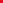 THE VERNON COUNTY COMMISSION MET, PURSUANT TO ADJOURNMENT, WEDNESDAY, JANUARY 10, 2024, AT 9:00 A.M.  PRESENT: JOE WILSON, PRESIDING COMMISSIONER; EVERETT L. WOLFE, SOUTHERN COMMISSIONER; CINDY THOMPSON, NORTHERN COMMISSIONER;              2024 BUDGETThe Commission met to discuss 2024 Budget issues. 				         EXTENSION OFFICEThe Commission met with Mikayla Neil, Sheree Gayman and Ganga Fernando of the Missouri Extension Office to discuss the 2024 budget.				        VERNON COUNTY JAILJessica Dutton, CDL Representative, discussed replacement of HVAC units on the jail building.				              CSC CENTERShane Hirschman notified the Commission that Vernon County is one of two counties being considered for the state’s Southwest CSC Center.  Official notification should be announced soon.                 ADJOURNOrdered that Commission adjourn at 3:45 P.M. until Thursday, January 11, 2024.ATTEST: ________________________________ APPROVED:_____________________________		CLERK OF COMMISSION			       PRESIDING COMMISSIONER